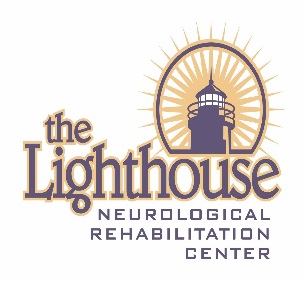 Lighthouse Neurological Rehabilitation Center 2019 Adaptive SportsVolunteer Information Form What adaptive sport clinics are you volunteering for? Adaptive Cycle:May 28 _____June 11 _____June 25 _____Adaptive Kayak:July 16 _____July 30 _____August 13 _____Name: __________________________________Phone: __________________________________Email: ___________________________________Address: _________________________________City: ___________________ State: _________________   Zip: ______________Date of Birth: ____________________Emergency Contact: ________________   Relationship: ___________________Phone: _________________Do you have any talents or specialties that may assist with either event? If so please list: ____________________________________________________________________________________________________________________________________________Have you volunteered for the Lighthouse Adaptive Sports Events in the past?YES _____   NO______Signature: _________________________________________   Date: ________